Информацияо проведении профилактических  мероприятий «Юный пешеход»в МКОУ СОШ № 10 х. Перевальный20 апреля 2023 года ребята из отряда ЮИД провели информационно- разъяснительную работу среди учащихся начальной школы. Члены отряда ЮИД проверили  дневники на наличие индивидуальных схем безопасного пути «Дом- школа – дом»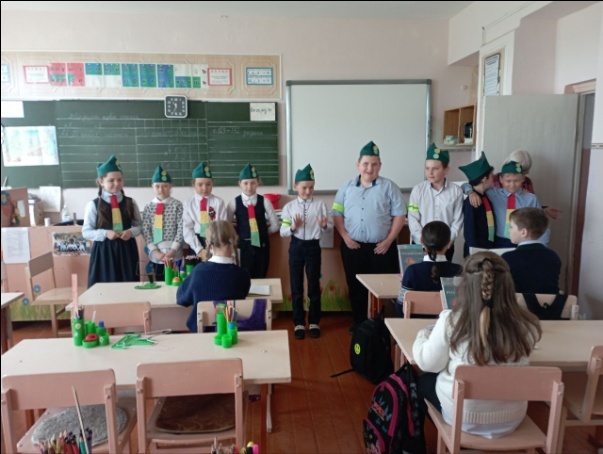 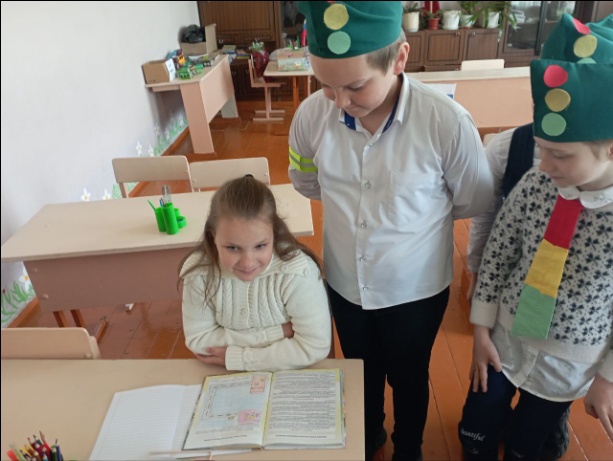 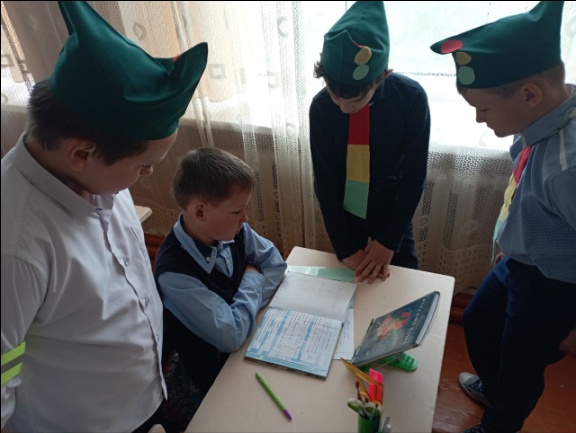 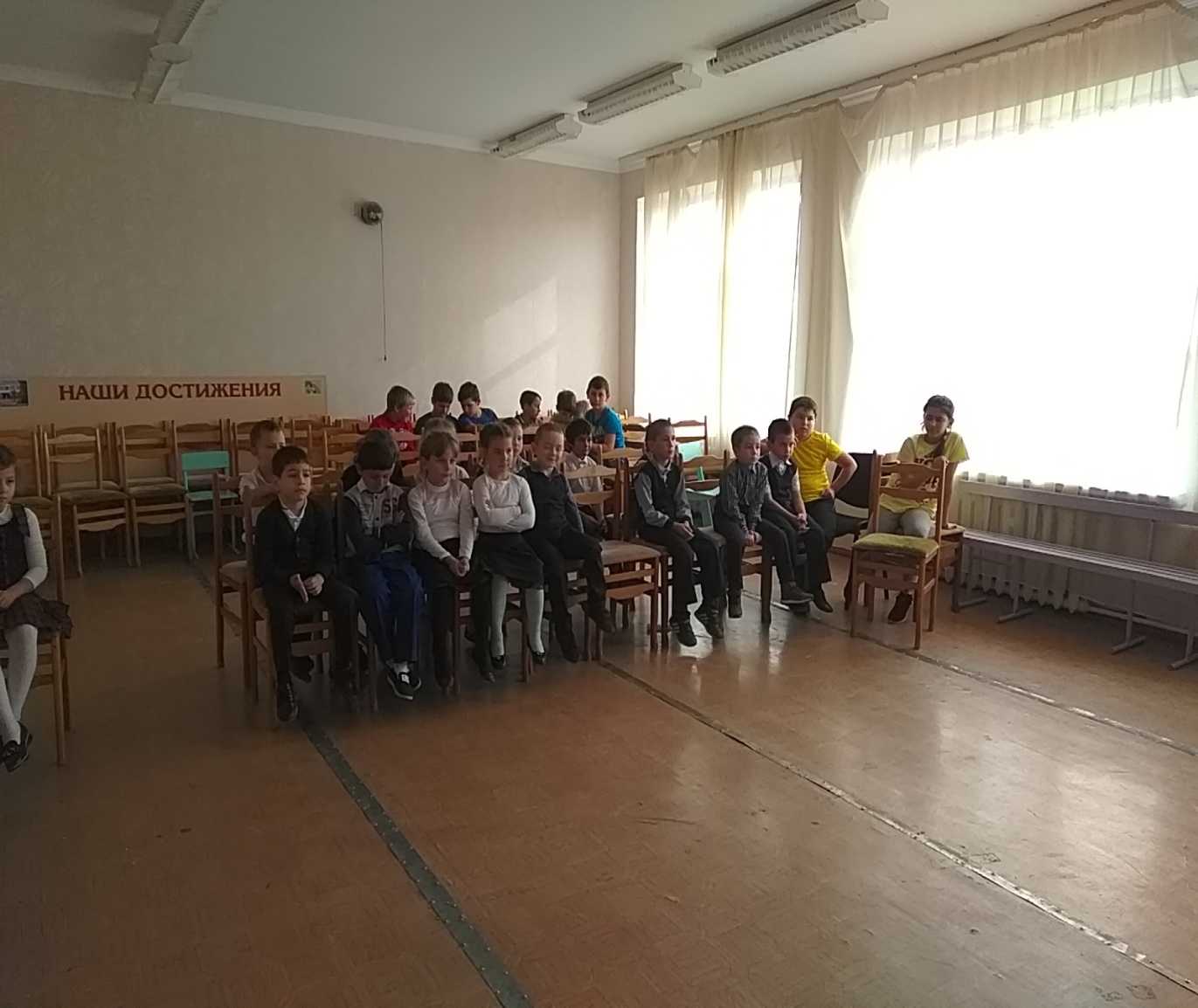  Был организован просмотр видеороликов  по профилактике ПДД с участием  пешеходов,  вспомнили дорожные знаки и особое внимание уделили светоотражающим знакам.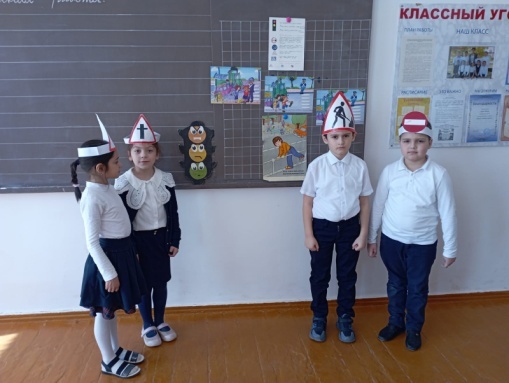 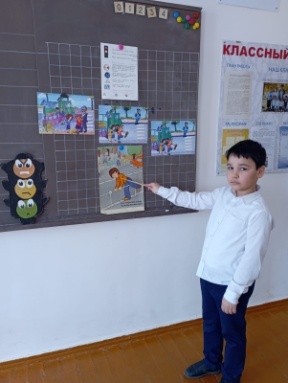 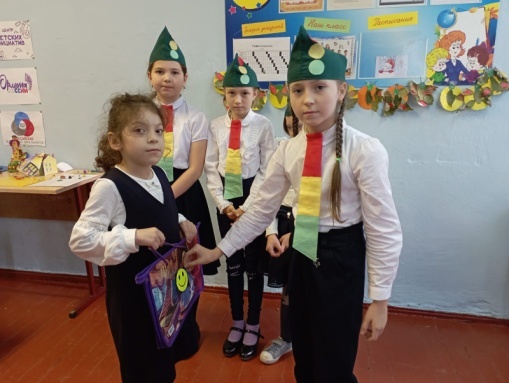 Директор школы   						А. А. Кокозова 